Publicado en Barcelona el 08/05/2024 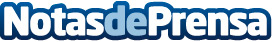 OsaBus refuerza sus servicios de alquiler de autobuses en BarcelonaOsaBus, la empresa de alquiler de autobuses charter líder en Europa, anuncia la expansión y fortalecimiento de sus servicios de alquiler de autobuses en Barcelona, EspañaDatos de contacto:Laimdota PleisaOsaBus+49 331 900 849 99Nota de prensa publicada en: https://www.notasdeprensa.es/osabus-refuerza-sus-servicios-de-alquiler-de Categorias: Nacional Viaje Cataluña Movilidad y Transporte http://www.notasdeprensa.es